KenyaKenyaKenyaOctober 2026October 2026October 2026October 2026MondayTuesdayWednesdayThursdayFridaySaturdaySunday1234567891011Moi Day1213141516171819202122232425Mashujaa Day262728293031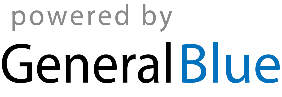 